GEOGRAPHIE UND WIRTSCHAFTLICHE BILDUNGStoff Lernzielkontrolle:Verschiedene Wünsche und Bedürfnisse(Schulbuch S. 8-9, Arbeitsheft S. 4)Unterwegs in Österreich(Schulbuch S. 10-11, Arbeitsheft S. 5 und S. 56-59)Unterwegs in Europa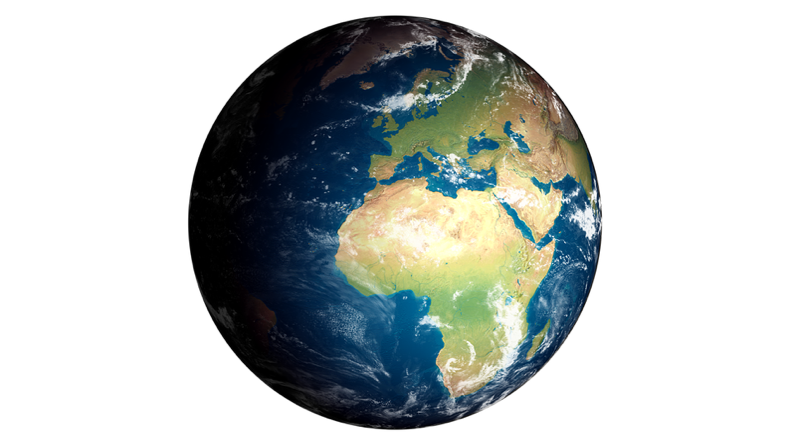 (Schulbuch S. 12-13, Arbeitsheft S. 6 und S. 60-63)Unterwegs auf unserer Erde(Schulbuch S. 14-15, Arbeitsheft S. 7)Unsere Erde(Schulbuch S. 16-17, Arbeitsheft S. 8)Mögliche Fragen für die Lernzielkontrolle:Nenne den Unterschied zwischen materiellen und immateriellen Bedürfnissen. Wie wird aus einem Bedürfnis ein Bedarf?Wie viele Bundesländer hat Österreich?Schreibe die verschiedenen Bundesländer + deren Hauptstädte auf.Erkläre die folgenden Begriffe: Inselstaat, Küstenstaat und Binnenstaat (Beispiele nennen!!!).Ab wann wird von einem Hochgebirge gesprochen?Was ist der Unterschied zwischen Hochgebirge, Mittelgebirge und Hügel und Ebenen?Zähle die verschiedenen Kontinente auf und ordne diese nach ihrer Größe.Nenne die drei Weltmeere und beschreibe, wo diese sich auf der Erde befinden.Erkläre folgende Begriffe: Nordpol, Südpol, Äquator, Erdachse, Nordhalbkugel und Südhalbkugel. Ordne die Begriffe auf einer Abbildung (Globus) zu.Wie entstehen Tag und Nacht?BITTE NICHT VERGESSEN, DIE MERKTEXTE IM HEFT GUT DURCHZULESEN UND ZU LERNEN!